вcE оссийскщі oлимпиддA школъников по	vccкoмv языкv2017/2018 УЧЕБНЫЙ ГОДШкольный этап 9 классВремя для выполнения заданий — 240 минут Максимально  возможный балл - 56Вопрос № 1В системе русских согласных звуков есть два шумных согласных, непарных по одному фонетическому признаку. Но в потоке речи иногда у этих звуков возникают позиционные пары, как правило, либо на стыке слов, объединенных одним ударением, либо в словах иностранных.Назовите эти два согласных русского языка, укажите их позиционные пары по этому фонетическому признаку, укажите фонетический признак, приведите хотя бы по одному примеру на позиционное изменение каждого звука из двух.МОДЕЛЬ OTBETA:Эти звуки [Ц] — твердый непарный и глухой непарный шумный согласный и [Ч’] — мягкий непарный и глухой непарный шумный согласный.Позиционное  изменение  этих  звуков  связано  с  процессом  ассимиляции  по звонкости:помочь бы, сберечь бы, отец был, плацдарм. Пapa для [Ц] — [ДЗ], для [Ч’] — [ДЖ’].За указание звуков [Ц] и [Ч’] — 1 балл (по 0.5 за звук); за указание на признак звонкости/глухости — 1 балл; за указание на позиционные пары — 2 балла (по 1 баллу за каждый звук); за примеры — 2 балла (по 1 баллу за слово)Bceгo 6 балловВопрос N•.2Журнал распространяется бесплатно.Определите лексическое значение глагола в данном предложении.Подберите  контексты  с употреблением  данного  глагола  в другом/других  значениях(форма глагола может быть иной). МОДЕЛЬ OTBETA:В данном контексте глагол употреблен в значении «охватывать пространство, сферу, т.е. расширять круг своего действия», так же cp.: Эти идеи распространяются no миру очень быстро.(2 балла: за полноту формулировки,  возможно снижение по 0.5 баллов за неполный ответ)Возможные варианты глагола распространиться/распространяться(значения даны по словарю Д.Н.Ушакова):сделаться больше, обширнее,  охватить  собою более широкое пространство, сферудействия;Владения Империи распространились до края земли.стать более частым явлением;Грипп распространялся молниеносностать известным многим;Эту информацию необходимо распространить как можно скореенаполнить собою, своим запахом окружающий воздухАромат ванили распространился по дому.рассказывать о чем-нибудь или ком-нибудь длинно, пространно (разг.)Снова и снова  распространяется о себе, что  за важная  птица! (4 балла, не более, даже если школьник даст все пять значений) Примечание: для данного задания вид глагола не принципиален. Bceгo 6 балловВопрос No3Прочитайте текст. Ответьте на вопросы.Экономическое содержание сказки вскоре забылось, и в первой голливудской экранизации Дороти (у нас - Элли) носит уже рубиновые башмачки, ибо фильм цветной, и режиссер решил, что рубиновые будут эффектнее. И лишь доллар по-прежнему зеленый, хотя очки <    > теперь называют розовыми.(Елена Чиркова.   «История  капитала от “Синдбада-морехода” до  “Вишневого сада”».Экономические путеводитель по мировой литературе).Какой фразеологизм трансформирован в данном тексте?Каково его значение?МОДЕЛЬ OTBETA:смотреть сквозь/через розовые очки (1 балл)приукрашать,	идеализировать	действительность;	не	замечать	очевидных недостатков (2 балла)Bceгo 3 баллаВопрос N•.4Заполните таблицу словами одного этимологического гнездаМОДЕЛЬ OTBETA:Bceгo 6 балловВопрос No5Прочитайте текст и выполните задания к нему.Блаженный же Никон милосердие на всех просто имеа и еже до конца тихо и человеколюбиво: произволение же его побежаемо бе превеликим «дарованием Духа» за превеличьство человеколюбиа. О всех бо всегда печашеся, благоразумне же  и веледушне сим служа и премудре их утешая. . .(отрывок из текста «Житие и подвиги преподобного отца нашего игумена Никона, ученика блаженного Сергия Чудотворца»// [Сайт]: Троице-Сергиева Лавра// URL: http:// www.stsl.ru)Примечание к тексту:веледушный — переносящий без ропота несчастия и прощающий обиды (по словарю церковнославянского языка прот.Г.Дьяченко)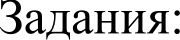 Переведите текст на современный русский язык.Определите  лексические  значения выделенных  слов, подберите  к каждому  слову неменее двух однокоренных в современном русском языке слов.МОДЕЛЬ OTBETA:Перевод:Блаженный (святой) Никон имел ко всем милосердие и до конца был тих и человеколюбив, ибо воля его была побеждена дарами Святого Духа за безмерное человеколюбие. Обо всех всегда заботился, благоразумно и безропотно этим служа и премудро их утешая. . .6 балловКомментарий к переводv.Оценка качества перевода остается, конечно, в итоге на усмотрение проверяющего, но рекомендуем оценивать качество перевода не в целом, а по частям, возможно по предложениям или даже синтагмам.Значения слов:Превеличество — безмерное, непостижимое величество (1 балл) Однокоренные слова: великий, величие (по 0.5 балла за слово) Печашеся — заботился, печалился (1 балл)Однокоренные слова: опекун, опека (по 1 баллу за слово, здесь баллов больше, потому что подбор однокоренных слов сложнее)Но не печаль и прочее, т.к. должно быть сохранно значение заботы, сопереживания.Bceгo 11 балловВопрос N•.6Прочитайте текст. Выполните задания.Любой турецкий ужин или обед начинается с закусок < >. Турки считают отличной закуской субпродукты, подаваемые в холодном виде, а также соленый сыр с кусочками сладкой дыни и, конечно, овощи, которые едят во всех видах: свежими, вареными, жаренными на гриле, запеченными под соусами. (журнал «Мой Глобус», лето 2017).Вопросы и задания:Найдите в тексте слово, обозначающее совокупность некоторых единиц.Выделите в этом слове приставку. Определите ее значение и стилистическую принадлежность.Подберите еще 3 слова с этой же приставкой.МОДЕЛЬ OTBETA:субпродукты  (I балл)приставка суб-; книжная стилистическая окраска; приставка вносит значение подчиненности, нахождения ниже, второстепенности, малости по сравнению с производящим словом (4 балла: по 1 баллу за выделение приставки,  определения ее стилистической окраски и 2 балла за определение ее значения)субординация, субтропики, субаренда, субморф и многие другие слова разных терминологических областей (не более 3 баллов)Bceгo 8 балловВопрос N•.7Изменится ли пунктуация в предложении Ј/о аллеям и дорожкам napкa и шоссе шли экскурсанты, если опустить слово napкa?МОДЕЛЬ  OTBETA:Да, изменится. (1 балл) Если опустить слово парка, хо однородные члены по аллеям, и дорожкам, и шоссе надо разделить запятыми. (1 балл) В данном варианте этого делать не следует, так как к однородным членам аллеям и дорожкам относится общее для них зависимое слово ппpкп.(2 балла) В целом это словосочетание объединяется союзом п с однородным членом iпocce. (2 балла)Bceгo 6 балловВопрос №8Какими	формами	глагола	можно	выразить	побуждение	собеседника	к  действию? Проиллюстрируйте ответ одним примером по каждой позиции.МОДЕЛЬ OTBETA:Побуждение   собеседника   к  действию   можно   выразить   формами повелительногонаклонения (Встань.) Инфинитивом (Встать!)Формами изъявительного наклонения 2 лица, ед. или ми. числа (Встанешь и увидишь, что вверху лежит.)Формами изъявительного наклонения прошедшего времени (Встал и вышел отсюда!) Формами условного наклонения (Встал бы ты и вышел отсюда.).За каждую указанную позицию по 1 баллу, по 1 баллу за пример по указанной позицииИтого 10 балловодно  из значений:  отверстие  канала,  соединяющего очагвулкана с поверхностью землишейное украшениеслужитель языческого культаеда, пища (груб.просторечн.)сильно нагретый солнцем воздухчасть шеи